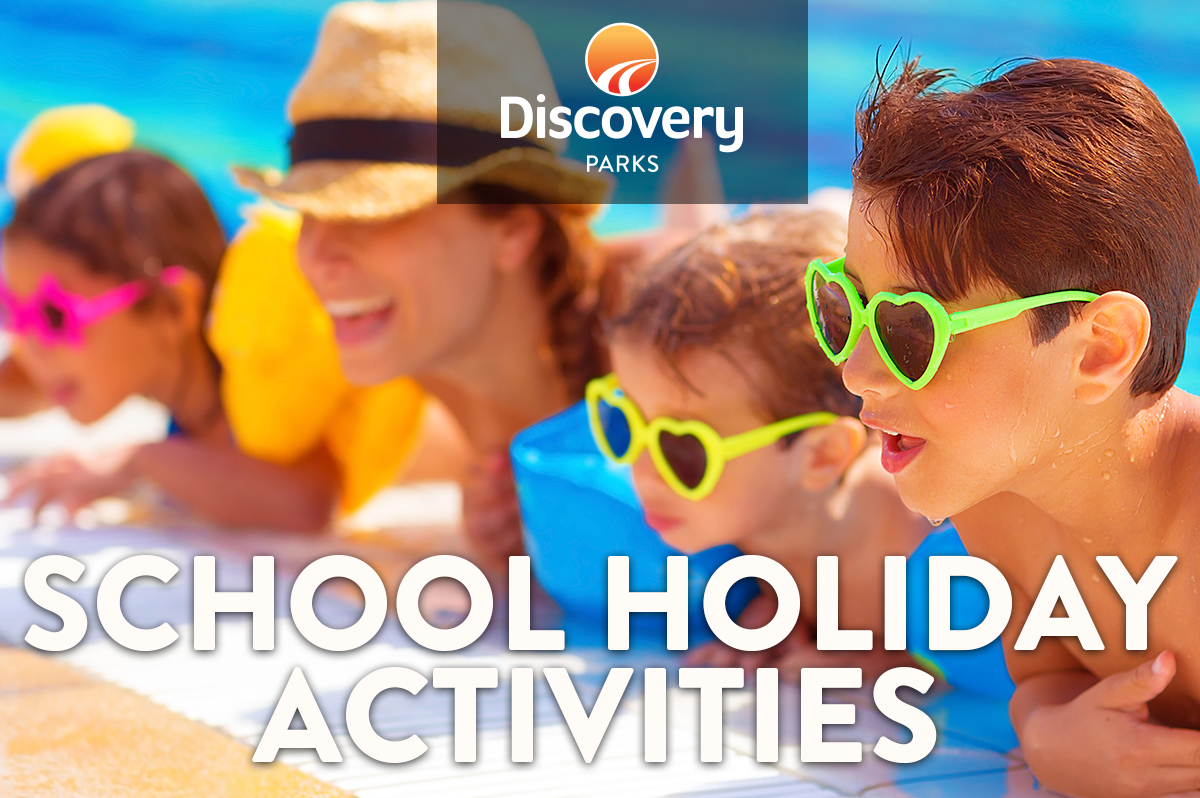 2018/19 SUMMER SCHOOL HOLIDAYS
AT DISCOVERY PARKS – MAIDENS INN, MOAMALots and lots of great holiday fun for all the family. From face painting and crazy crafts to movie nights, there’s activities planned throughout the school holidays.DATETIMEACTIVITYVENUECOST27/12/2018All DayColouring Competition (Drawn 1st January)Collect from ReceptionFree27/12/2018All DayCount the lollies in the jar (Drawn 1st January)ReceptionFree27/12/20187:00pmOutdoor Movie (A Wrinkle In Time)  On the PointFree28/12/201811:00am – 12:00pmLeighs ReptilesAround the LakeFree28/12/20184:00pm – 7:00pmLive Music (Caravan sessions)TBAFree29/12/201810:00am – 11:00pmToddler Time (Allowing younger and smaller kids to have time on the jumping pillow)Jumping PillowFree29/12/20182:00pmOutdoor Movie (Coco)  On the PointFree30/12/20182:00pmOutdoor Movie (Sherlock Gnomes)  On the PointFree31/01/2019 & 01/01/20196:00pm – 10:00pmElephant Rock Street FoodNear ReceptionAs per Menu02/01/2019All DayColouring competition (Drawn 8th January)Collect from ReceptionFree02/01/201910:00am – 11:00amToddler Time (Allowing younger and smaller kids to have time on the jumping pillow)Jumping PillowFree02/01/2019All DayCount the lollies in the jar (Drawn 8th January)ReceptionFree02/01/20194:00pm – 7:00pmLive Music (Caravan Sessions)TBAFree03/01/2019 – 18/01/2019All DaySoul M8s Food TruckNear ReceptionAs Per Menu03/01/201911:00am – 12:00pmLeighs ReptilesAround the LakeFree03/01/20197:00pmOutdoor Movie (The Greatest Showman)  On the PointFree05/01/201910:00am – 11:00amToddler Time (Allowing younger and smaller kids to have time on the jumping pillow)Jumping PillowFree05/01/20192:00pmOutdoor Movie (A Wrinkle In Time)  On the PointFree07/01/201911:00am – 12:00pmTwisted Science (Wacky Worms)Cottonwood Camp KitchenFree08/01/201911:00am – 1:00pmBillabong Ranch (Camel Rides)Around the LakeFree09/01/201910:00am – 11:00amToddler Time (Allowing younger and smaller kids to have time on the jumping pillow)Jumping PillowFree11/01/20197:00pmOutdoor Movie (Coco)  On the PointFree12/01/20192:00pmOutdoor Movie (Sherlock Gnomes)  On the PointFree14/01/201911:00am – 12:00pmTwisted science (Bubble Mania)Cottonwood Camp Kitchen Free16/01/20191:00pm – 3:00pm Face Painting Maidens Camp kitchenFree18/01/20197:00pmOutdoor Movie (The Greatest Showman)On the PointFree19/01/20194:00pm – 6:00pmLive Music (The Ramage Boys)TBAFree25/01/2019All DayAustralia Day Colouring competition (Drawn 27th January)Collect from ReceptionFree